Supporting InformationAtomic-resolution structures from polycrystalline covalent organic frameworks crystals with enhanced Cryo-cREDJian Li1, 2,# , Cong Lin1,3, Tianqiong Ma1, Junliang Sun *11 College of Chemistry and Molecular Engineering, Beijing National Laboratory for Molecular Sciences, Peking University, Beijing, China.2 Berzelii Center EXSELENT on Porous Materials, Department of Materials and Environmental Chemistry, Stockholm University, Stockholm, 10691, Sweden.3 Department of Mechanical Engineering, The Hong Kong Polytechnic University, Kowloon, Hong Kong, China.# Present address: Department of Fibre and Polymer Technology, School of Engineering Sciences in Chemistry, Biotechnology and Health, KTH Royal Institute of Technology, Tekninkringen 56-58, Stockholm, SE-100 44, Sweden.Table of ContentsSection 1: Supporting Figures and tablesFigure S1 Schematic of the synthesis of E-FCOF-5 and C-FCOF-5 (a), 3D-TPB-COF-OMe，3D-TPB-COF-Me and 3D-TPB-COF-OH (b).Figure S2 Powder X-ray diffraction (PXRD) pattern of E-FCOF-5 and C-FCOF-5 (a), 3D-TPB-COF-OMe，3D-TPB-COF-Me and 3D-TPB-COF-OH (b).Figure S3 Scanning electron microscope (SEM) image of FCOF-5 (a), 3D-TPB-COF-OMe (b)，3D-TPB-COF-Me (c) and 3D-TPB-COF-OH (d).Figure S4 (a) Overview of the E-FCOF-5 nano-crystals prepared on the TEM grid; (b) ED pattern of E-FCOF-5 with a high resolution of 0.82 Å at the beginning of the cRED data collection; (c) ED pattern of E-FCOF-5 at the final stage of cRED data collection.Figure S5 Reconstructed 3D reciprocal lattice of E-FCOF-5. (a) Overview of reconstructed lattice; (h0l) (b), (0kl) (c), and (hk0) (d) slices cut from the reconstructed reciprocal lattice.Figure S6 Reconstructed 3D reciprocal lattice from the 22 cRED datasets of E-FCOF-5. The 16 datasets marked with # belong to the selected cluster for structure solution and refinement.Figure S7 Six-fold interpenetrated pts topology of E-FCOF-5 (left), and C-FCOF-5 (right).Figure S8 Reconstructed 3D reciprocal lattice from the 22 cRED datasets of C-FCOF-5. The 16 datasets marked with # belong to the selected cluster for structure solution and refinement.Figure S9 Reconstructed 3D reciprocal lattice of C-FCOF-5. (a) Overview of the reconstructed lattice; (h0l) (b), (0kl) (c), and (hk0) (d) slices cut from the reconstructed reciprocal lattice.Figure S10 ED pattern of C-FCOF-5 with a high resolution of 0.79Å during cRED data collection.Figure S11 The geometry of TFMB in E-FCOF-5 (a) (e, g, pink) and C-FCOF (b)(f, g, orange) obtained by refinement of cryo-cRED data at atomic resolution (this study). The geometry of TFMB in E-FCOF-5 (c) (e, dark green) and C-FCOF (d)(f, light green) obtained by PXRD simulation (previous study1). (e) The geometry comparison of TFMB between (a) and (c). (f) The geometry comparison of TFMB between (b) and (d). (g) The geometry comparison of TFMB between (a) and (b).Figure S12 Pattern of 3D-TPB-COF-OMe with a high resolution of 0.87 Å during cRED data collectionFigure S13 Reconstructed 3D reciprocal lattice of 3D-TPB-COF-OMe. (a) Overview of the reconstructed lattice; (h0l) (b), (0kl) (c), and (hk0) (d) slices cut from the reconstructed reciprocal lattice.Figure S14 Potential density maps of 3D-TPB-COF-OMe from refinement against on a single dataset (dataset 4# in table S1) with 65.9% completeness.Figure S15 ED pattern of 3D-TPB-COF-Me with a high resolution of 0.90Å during cRED data collection.Figure S16 Reconstructed 3D reciprocal lattice of 3D-TPB-COF-Me. (a) Overview of the reconstructed lattice; (h0l) (b), (0kl) (c), and (hk0) (d) slices cut from the reconstructed reciprocal lattice.Figure S17 ED pattern of 3D-TPB-COF-OH with a resolution of 1.2Å during cRED data collection.Figure S18 Reconstructed 3D reciprocal lattice of 3D-TPB-COF-OH. (a) Overview of the reconstructed lattice; (h0l) (b), (hk0) (c), and (0kl) (d) slices cut from the reconstructed reciprocal lattice.Figure S19 (a) Reconstructed 3D reciprocal lattice from the 5 cRED datasets of 3D-TPB-COF-OH. The datasets marked with # belong to the selected cluster for structure solution and refinement. (b) The cut distance in dendrogram is represented by the blue line at 0.41 for HCA, 4 cRED datasets for 3D-TPB-COF-OH (in orange), which were selected for the structure determination and refinement.Figure S20 The porous structure of 3D-TPB-COF-OMe (a), 3D-TPB-COF-Me (d) and 3D-TPB-COF-OH(g). Single pts network of 3D-TPB-COF-OMe (b), 3D-TPB-COF-Me (e).and 3D-TPB-COF-OH (h). The five-fold interpenetrated pts topology of 3D-TPB-COF-OMe (c), 3D-TPB-COF-Me (f) and 3D-TPB-COF-OH. Color scheme: C, gray; N, blue; H, white. Table S1 Summary of the cRED indexing and procession results for the E-FCOF-5 crystals.Table S2 cRED experimental parameters, crystallographic data, and structure refinement details of E-FCOF-5.Table S3 Summary of the cRED datasets indexing and procession results for the C-FCOF-5 crystals.Table S4 cRED experimental parameters, crystallographic data, and structure refinement details of C-FCOF-5.Table S5 Summary of the cRED datasets indexing and procession results for all the 3D-TPB-COF-OMe crystals.Table S6 cRED experimental parameters, crystallographic data, and structure refinement details of 3D-TPB-COF-OMeTable S7 Summary of the cRED datasets indexing and procession results for all the 3D-TPB-COF-Me crystals.Table S8 cRED experimental parameters, crystallographic data, and structure refinement details of 3D-TPB-COF-MeTable S9 Summary of the cRED datasets indexing and procession results for the 3D-TPB-COF-OH crystals.Table S10 cRED experimental parameters, crystallographic data, and structure refinement details of 3D-TPB-COF-OH.Section 2: ReferenceSection 1: Supporting Figures and tables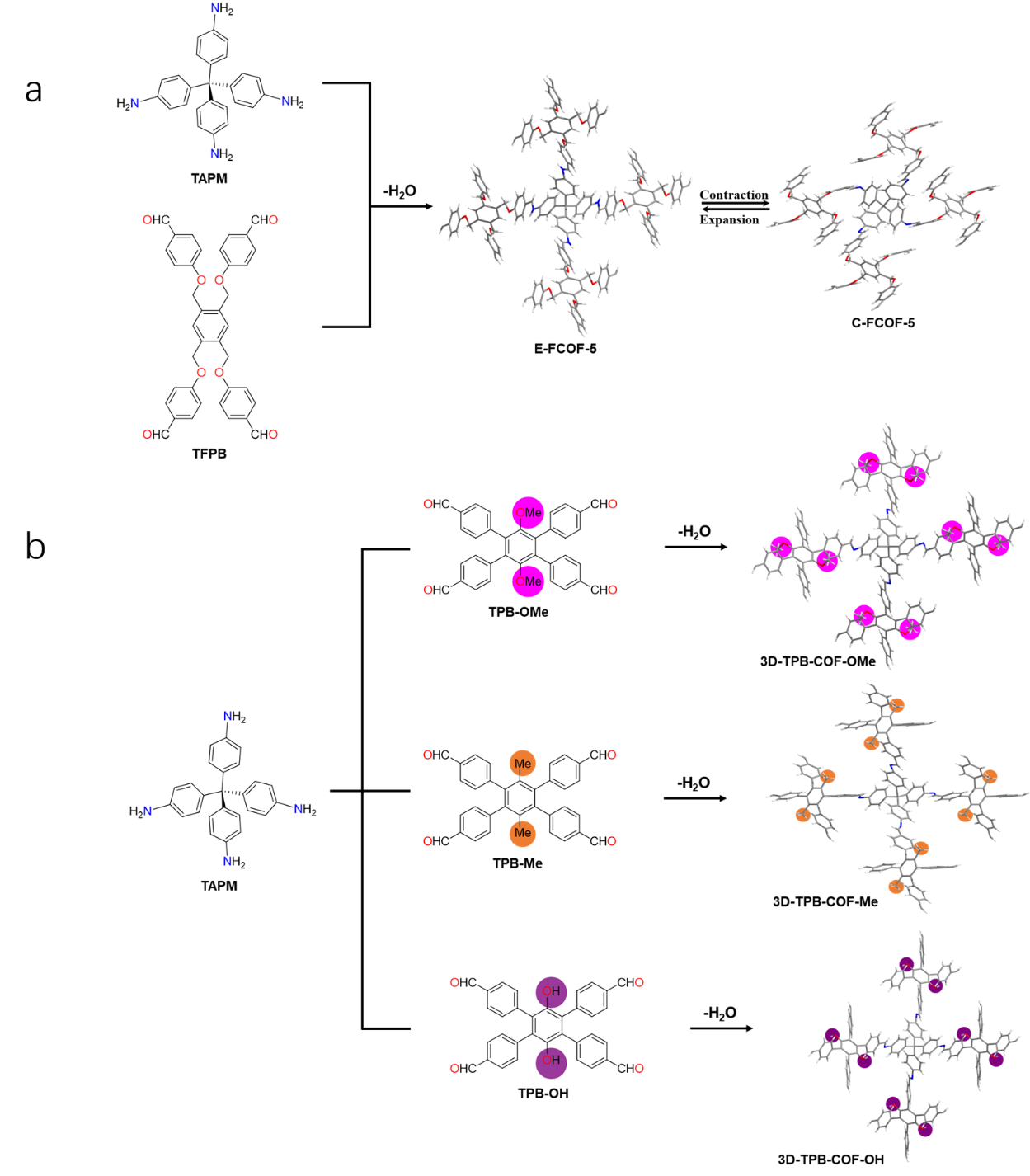 Figure S1 Schematic of the synthesis of E-FCOF-5 and C-FCOF-5 (a), 3D-TPB-COF-OMe，3D-TPB-COF-Me and 3D-TPB-COF-OH (b).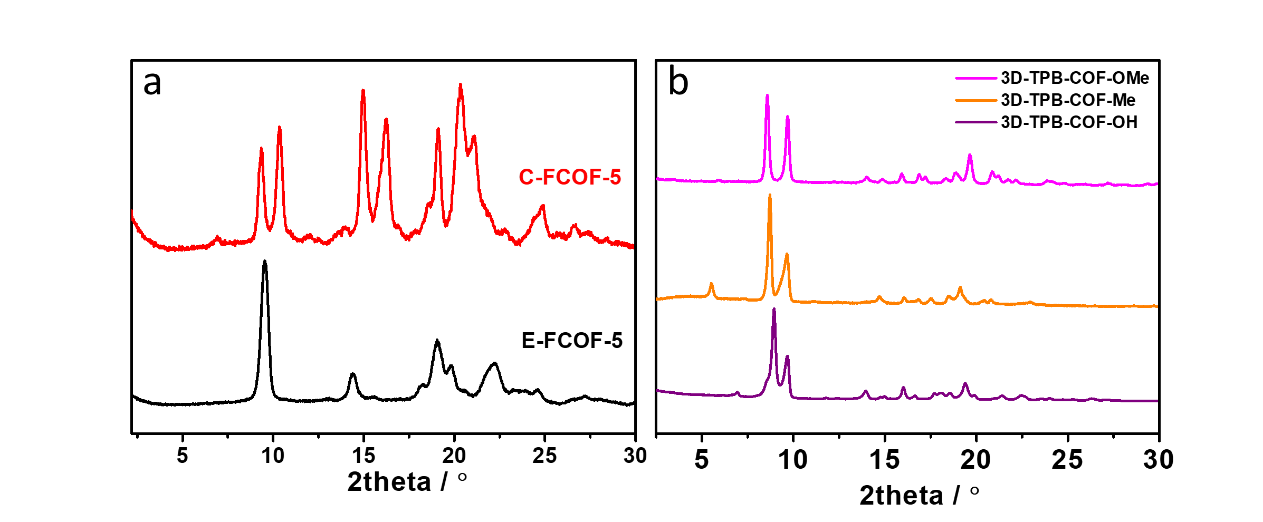 Figure S2 Powder X-ray diffraction (PXRD) pattern of E-FCOF-5 and C-FCOF-5 (a), 3D-TPB-COF-OMe，3D-TPB-COF-Me and 3D-TPB-COF-OH (b).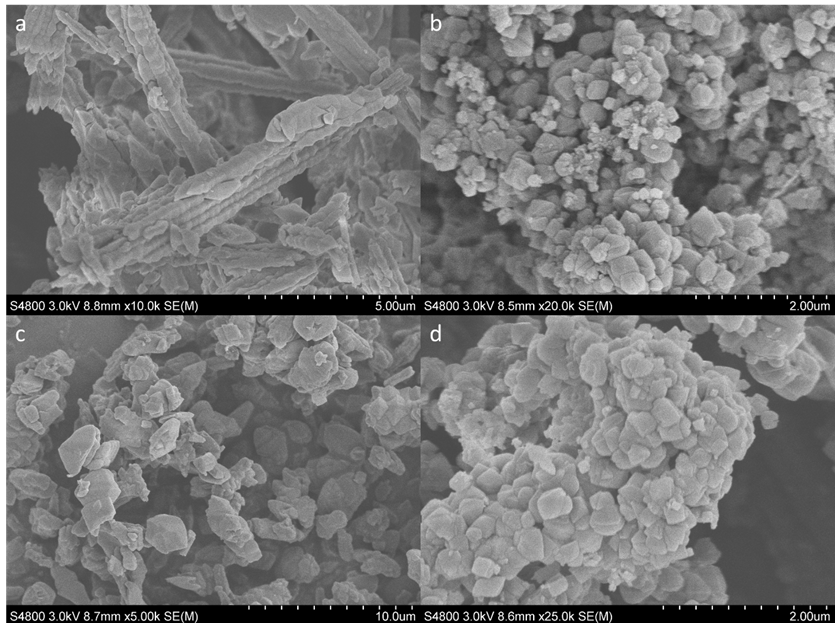 Figure S3 Scanning electron microscope (SEM) image of FCOF-5 (a), 3D-TPB-COF-OMe (b)，3D-TPB-COF-Me (c) and 3D-TPB-COF-OH (d).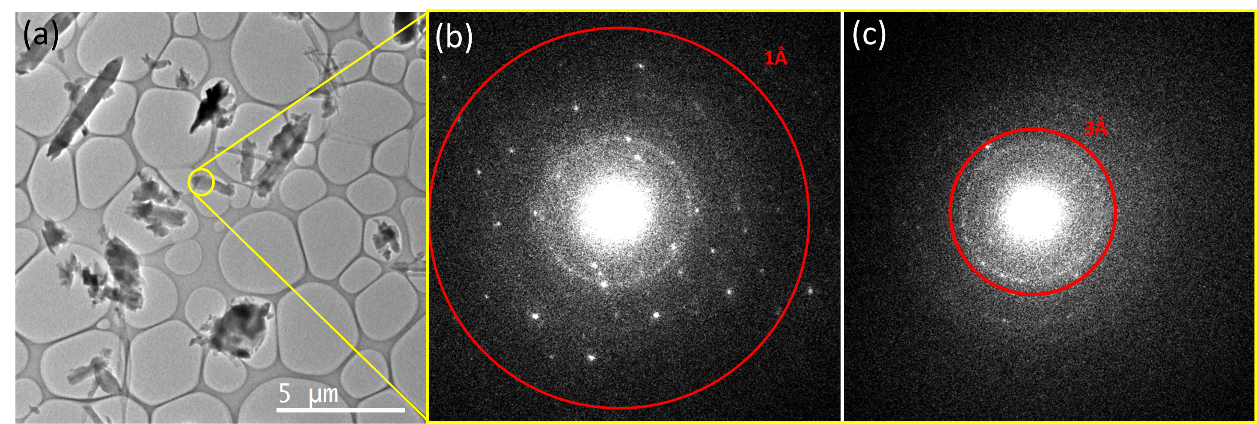 Figure S4 (a) Overview of the E-FCOF-5 nano-crystals prepared on the TEM grid; (b) ED pattern of E-FCOF-5 with a high resolution of 0.82 Å at the beginning of the cRED data collection; (c) ED pattern of E-FCOF-5 at the final stage of cRED data collection.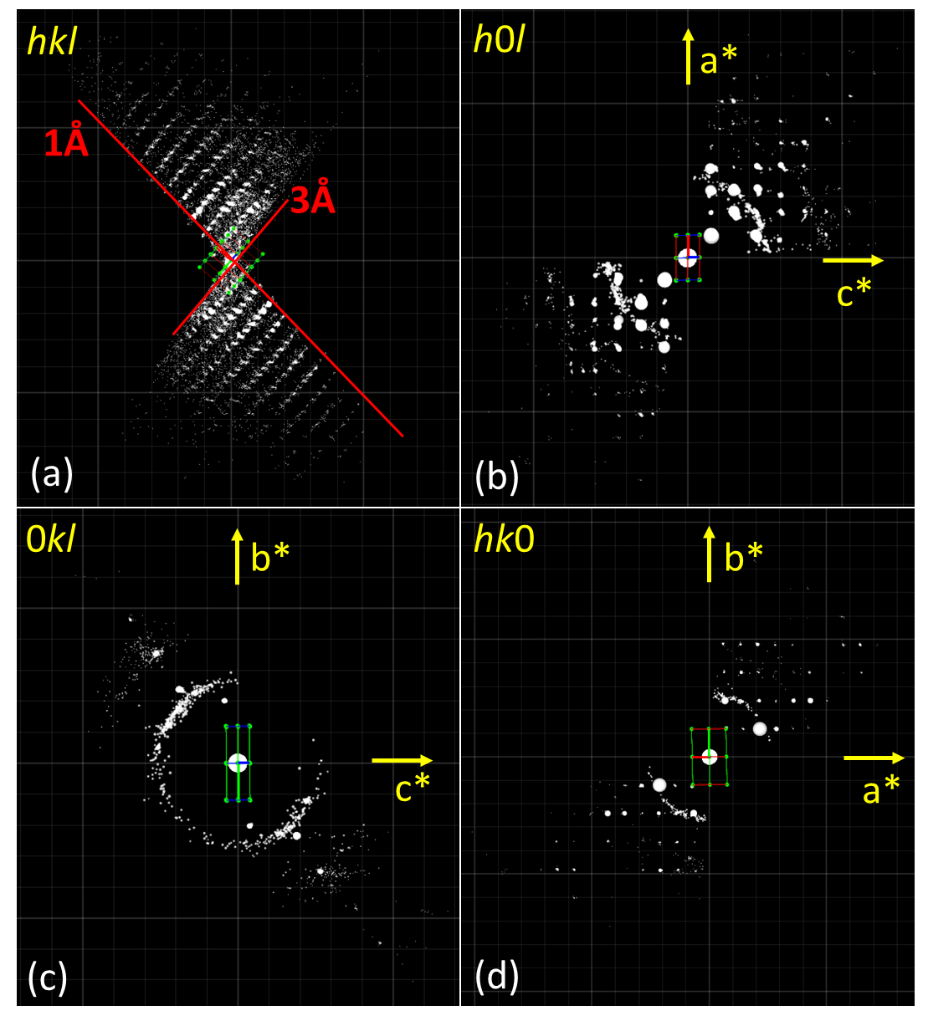 Figure S5 Reconstructed 3D reciprocal lattice of E-FCOF-5. (a) Overview of reconstructed lattice; (h0l) (b), (0kl) (c), and (hk0) (d) slices cut from the reconstructed reciprocal lattice.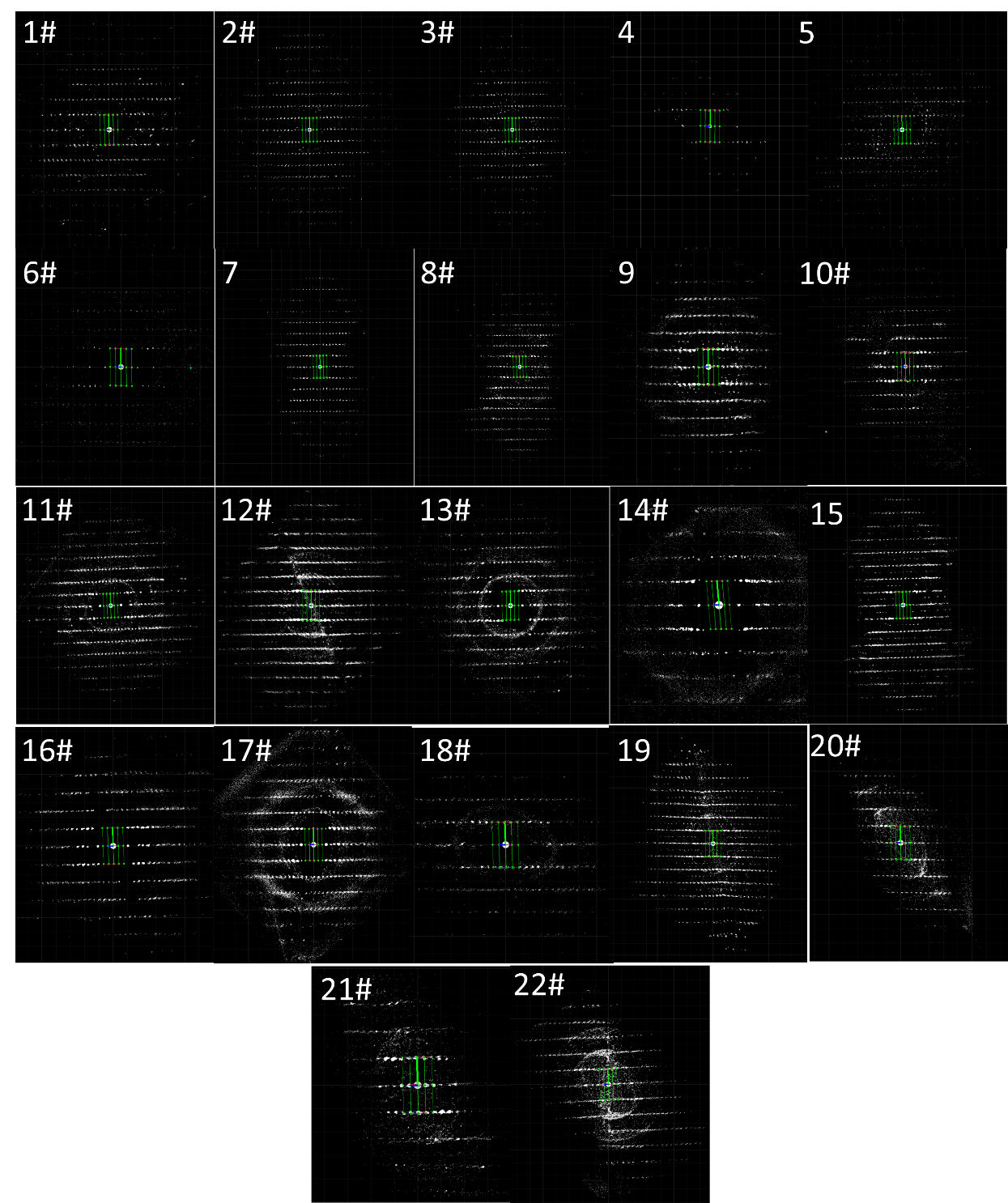 Figure S6 Reconstructed 3D reciprocal lattice from the 22 cRED datasets of E-FCOF-5. The 16 datasets marked with # belong to the selected cluster for structure solution and refinement. 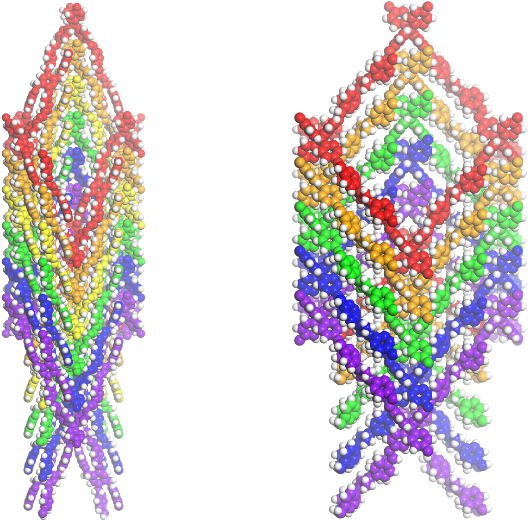 Figure S7 Six-fold interpenetrated pts topology of E-FCOF-5 (left), and C-FCOF-5 (right).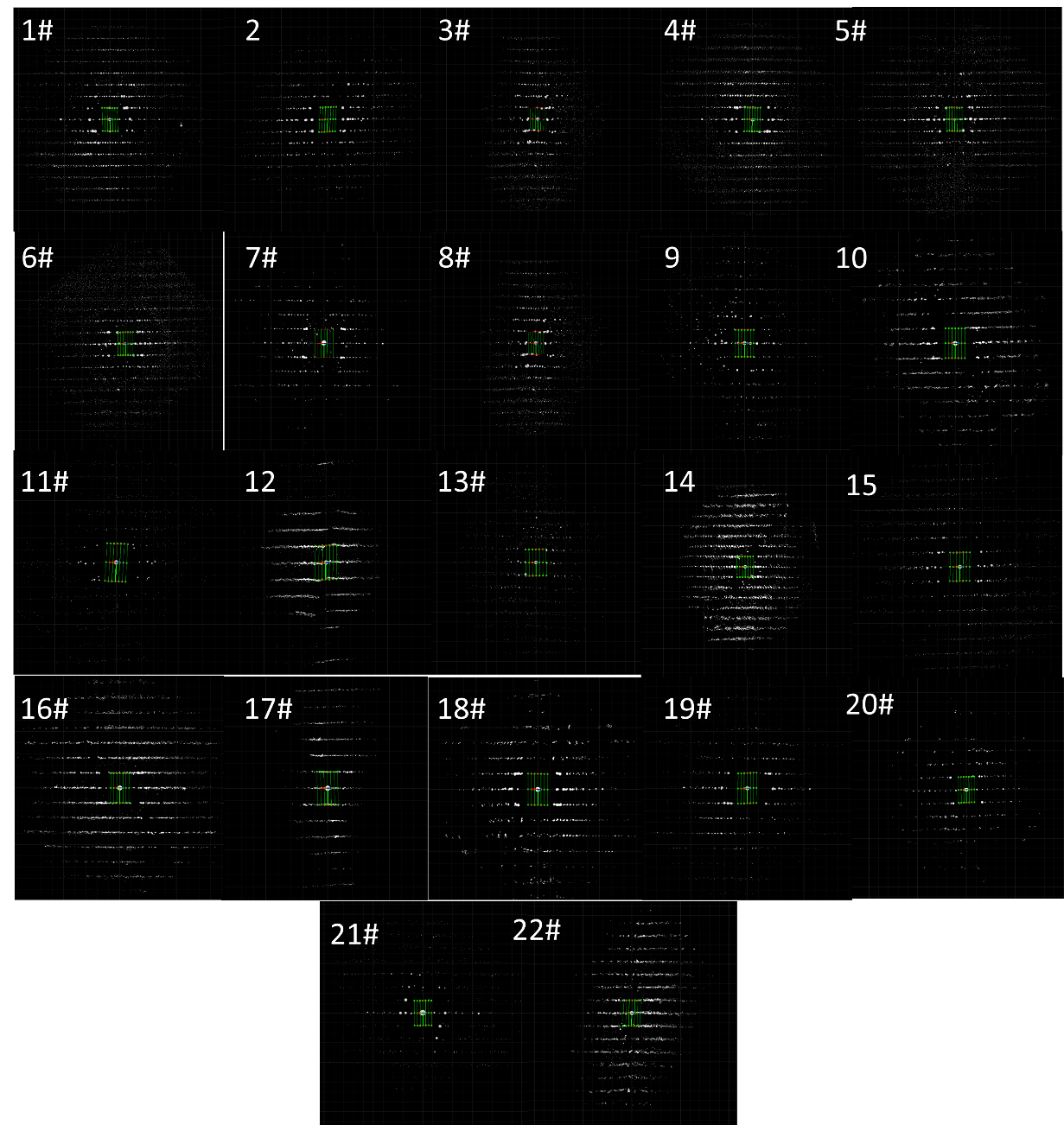 Figure S8 Reconstructed 3D reciprocal lattice from the 22 cRED datasets of C-FCOF-5. The 16 datasets marked with # belong to the selected cluster for structure solution and refinement.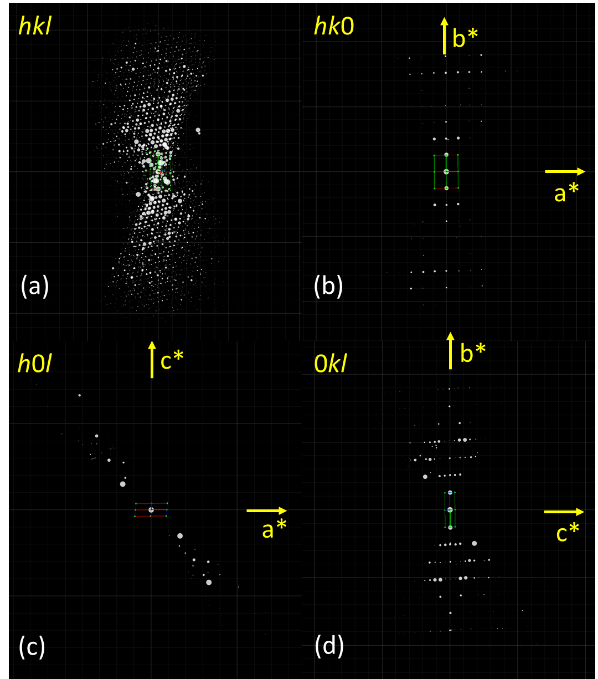 Figure S9 Reconstructed 3D reciprocal lattice of C-FCOF-5. (a) Overview of the reconstructed lattice; (h0l) (b), (0kl) (c), and (hk0) (d) slices cut from the reconstructed reciprocal lattice.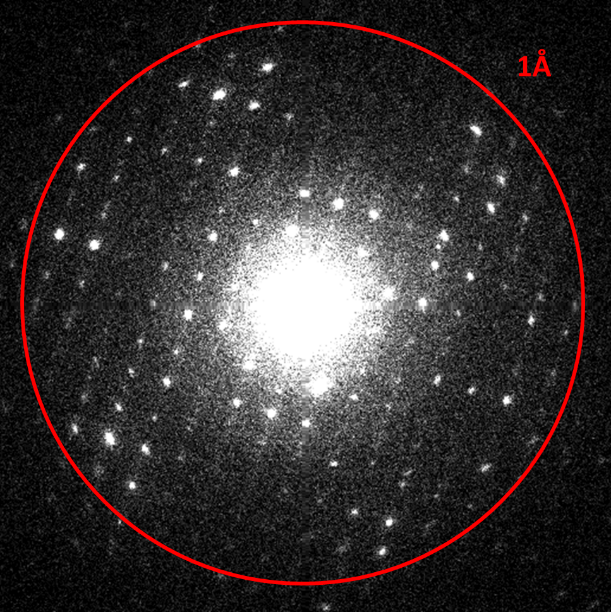 Figure S10 ED pattern of C-FCOF-5 with a high resolution of 0.79Å during cRED data collection.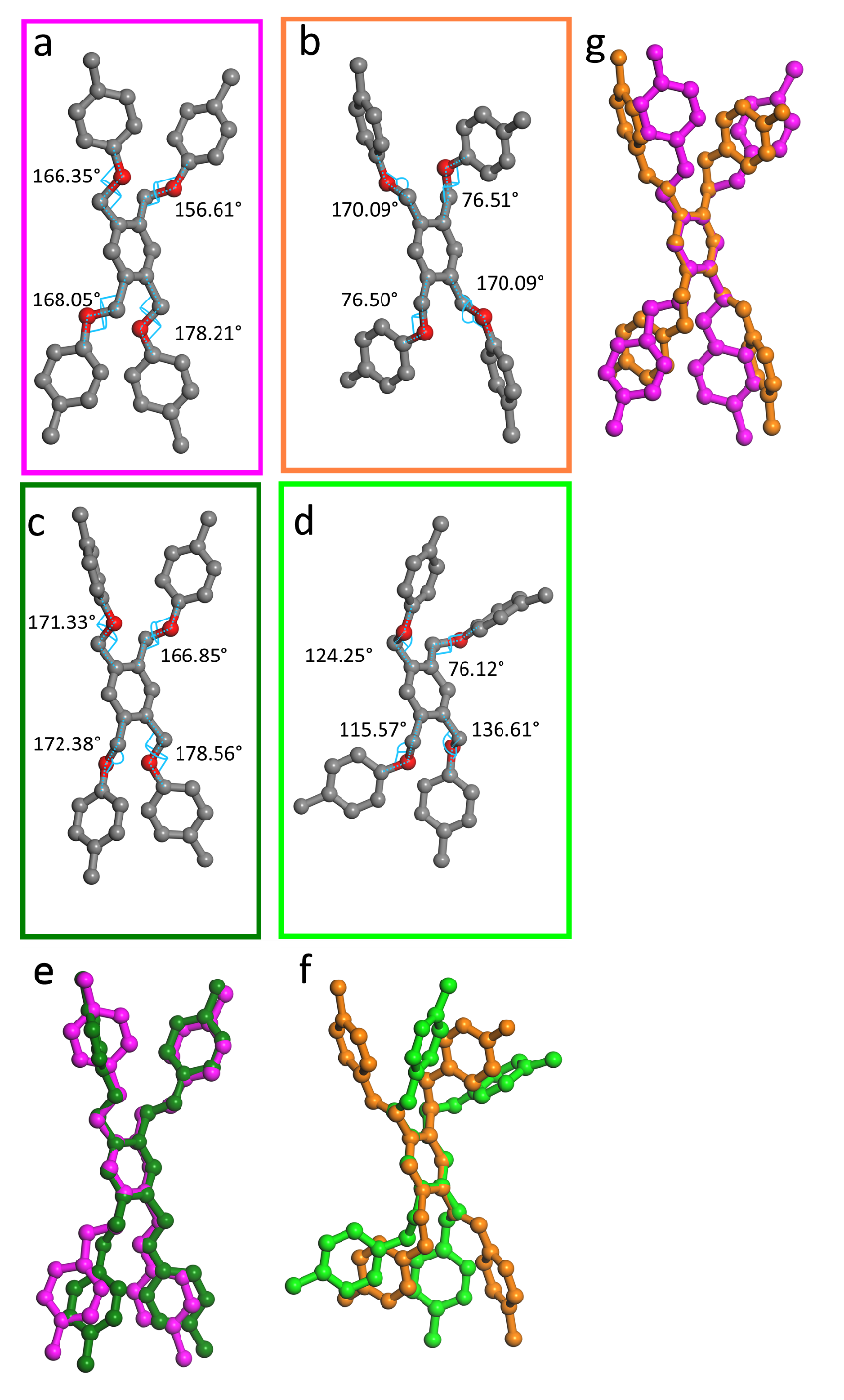 Figure S11 The geometry of TFMB in E-FCOF-5 (a) (e, g, pink) and C-FCOF (b)(f, g, orange) obtained by refinement of cryo-cRED data at atomic resolution (this study). The geometry of TFMB in E-FCOF-5 (c) (e, dark green) and C-FCOF (d)(f, light green) obtained by PXRD simulation (previous study1). (e) The geometry comparison of TFMB between (a) and (c). (f) The geometry comparison of TFMB between (b) and (d). (g) The geometry comparison of TFMB between (a) and (b).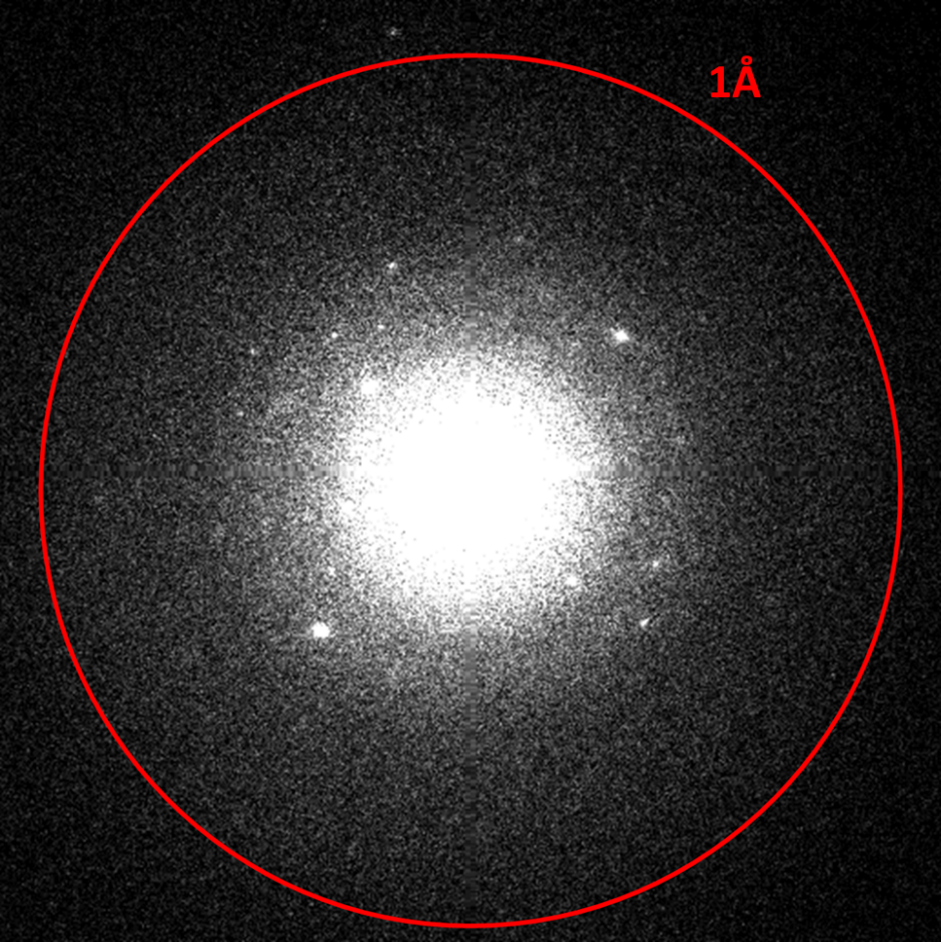 Figure S12 ED pattern of 3D-TPB-COF-OMe with a high resolution of 0.87 Å during cRED data collection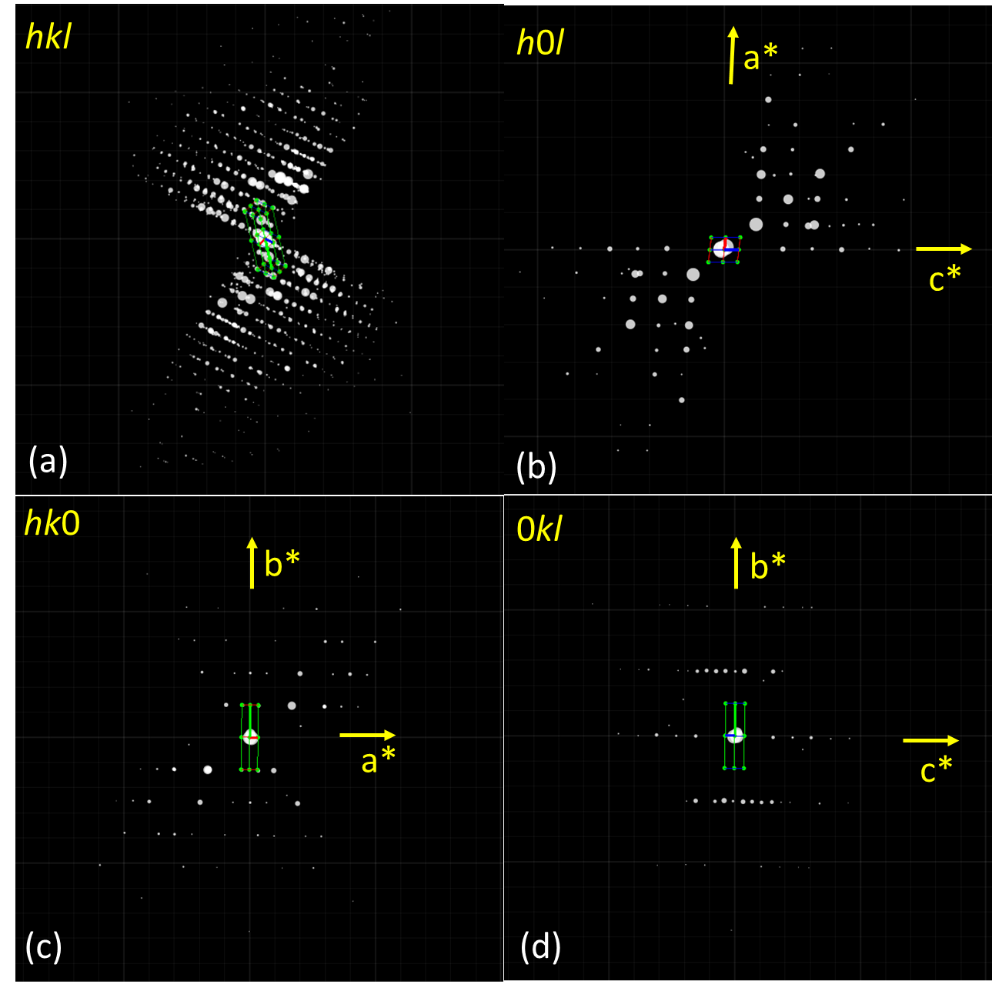 Figure S13 Reconstructed 3D reciprocal lattice of 3D-TPB-COF-OMe. (a) Overview of the reconstructed lattice; (h0l) (b), (0kl) (c), and (hk0) (d) slices cut from the reconstructed reciprocal lattice. 
Figure S14 Potential density maps of 3D-TPB-COF-OMe from refinement against on a single dataset (dataset 4# in table S1) with 65.9% completeness.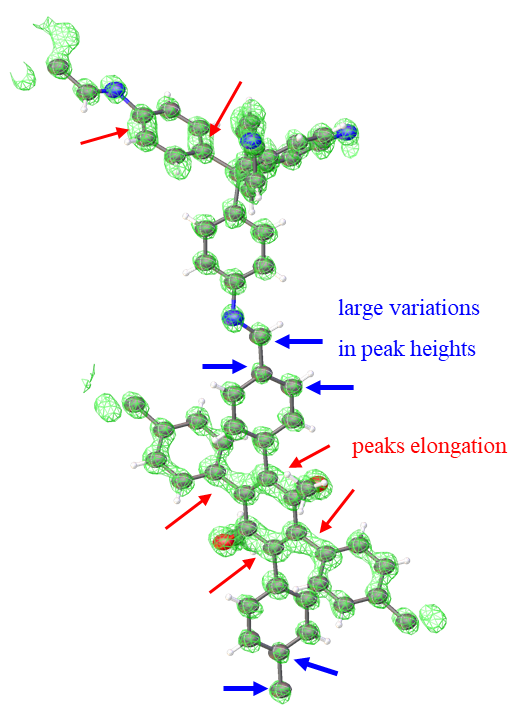 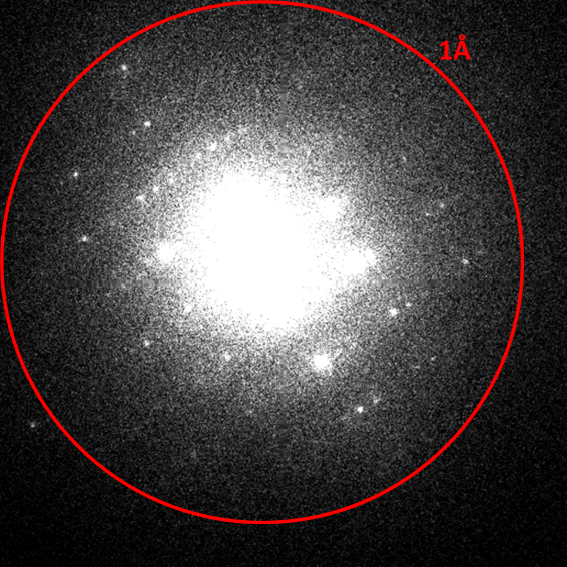 Figure S15 ED pattern of 3D-TPB-COF-Me with a high resolution of 0.90Å during cRED data collection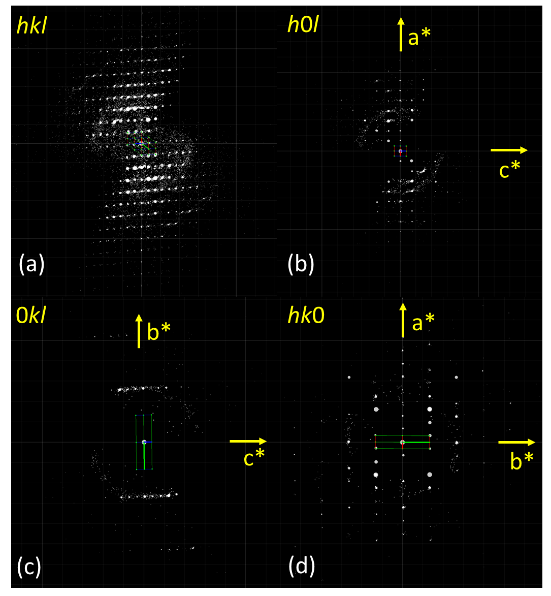 Figure S16 Reconstructed 3D reciprocal lattice of 3D-TPB-COF-Me. (a) Overview of the reconstructed lattice; (h0l) (b), (0kl) (c), and (hk0) (d) slices cut from the reconstructed reciprocal lattice.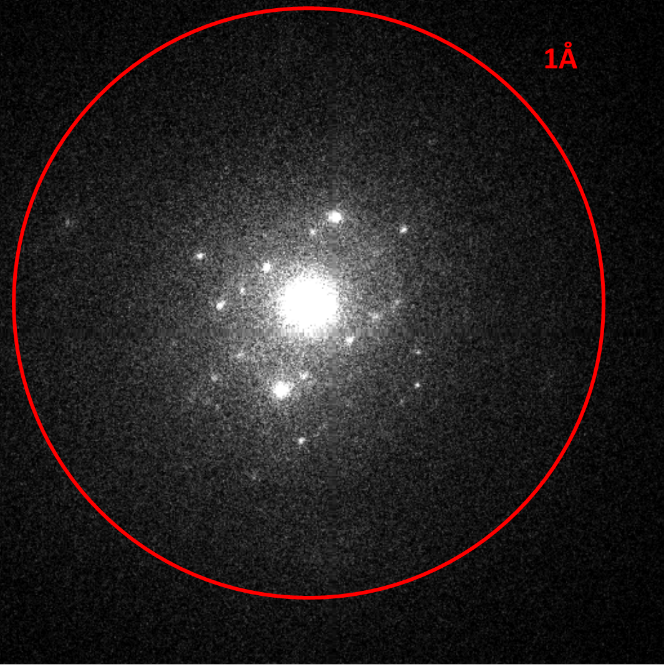 Figure S17 ED pattern of 3D-TPB-COF-OH with a resolution of 1.2Å during cRED data collection.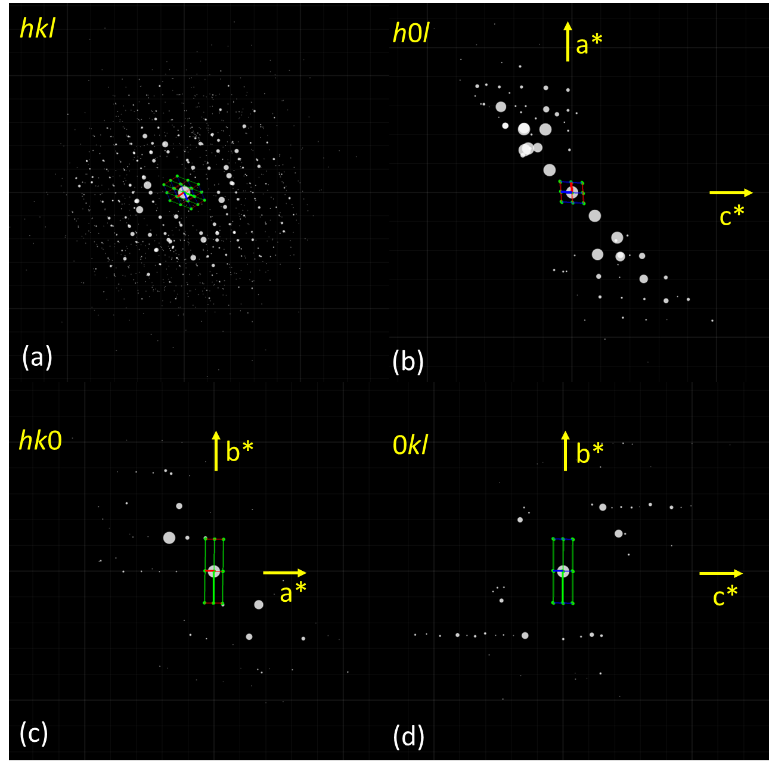 Figure S18 Reconstructed 3D reciprocal lattice of 3D-TPB-COF-OH. (a) Overview of the reconstructed lattice; (h0l) (b), (hk0) (c), and (0kl) (d) slices cut from the reconstructed reciprocal lattice.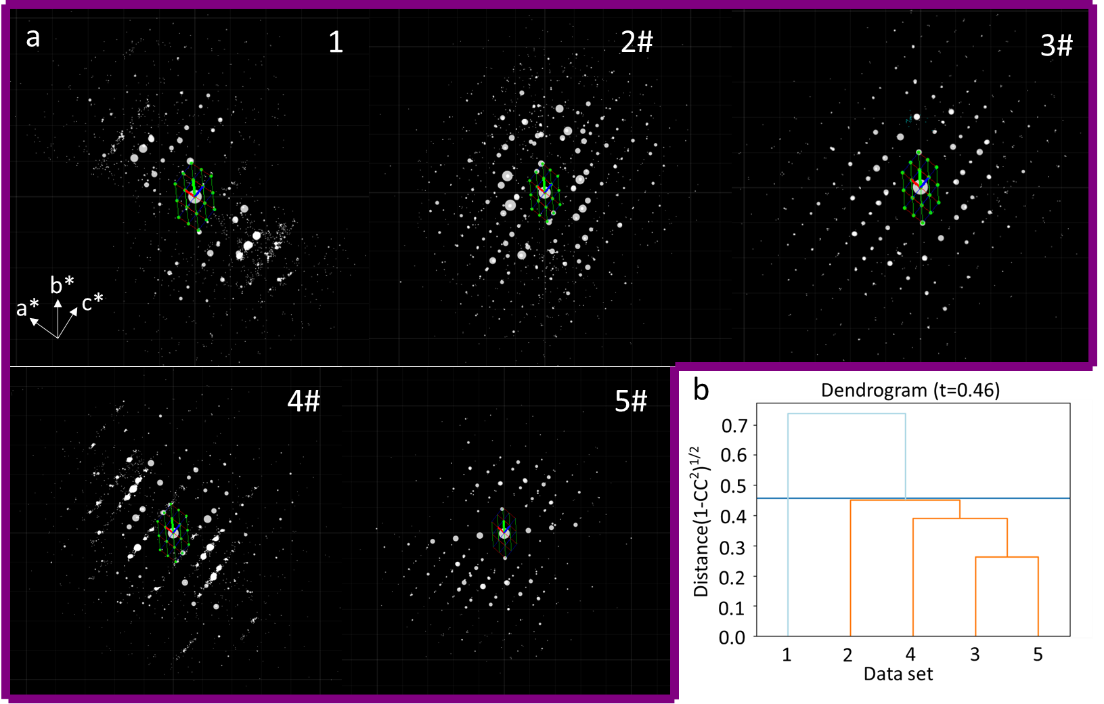 Figure S19 (a) Reconstructed 3D reciprocal lattice from the 5 cRED datasets of 3D-TPB-COF-OH. The datasets marked with # belong to the selected cluster for structure solution and refinement. (b) The cut distance in dendrogram is represented by the blue line at 0.41 for HCA, 4 cRED datasets for 3D-TPB-COF-OH (in orange), which were selected for the structure determination and refinement.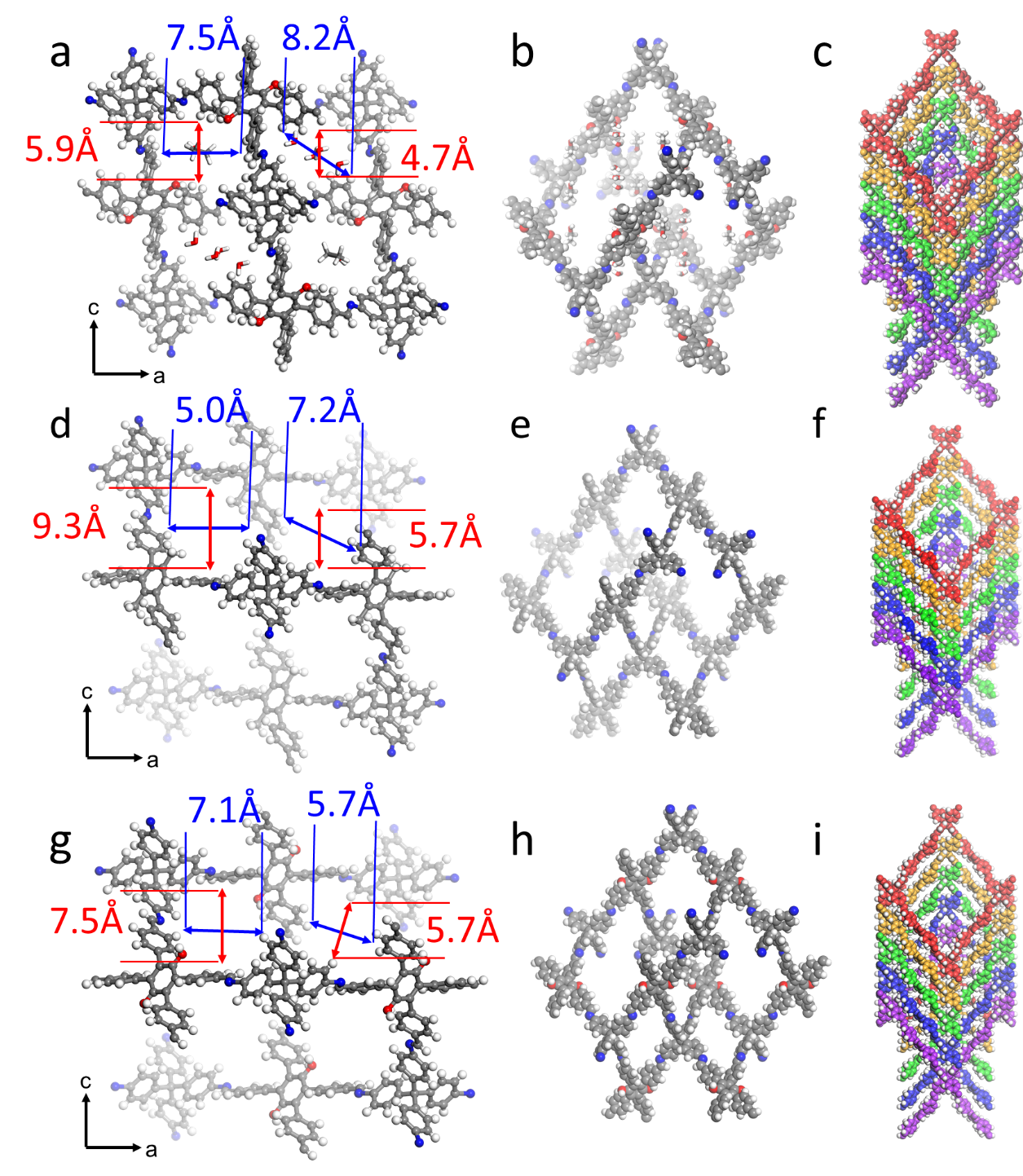 Figure S20 The porous structure of 3D-TPB-COF-OMe (a), 3D-TPB-COF-Me (d) and 3D-TPB-COF-OH(g). Single pts network of 3D-TPB-COF-OMe (b), 3D-TPB-COF-Me (e).and 3D-TPB-COF-OH (h). The five-fold interpenetrated pts topology of 3D-TPB-COF-OMe (c), 3D-TPB-COF-Me (f) and 3D-TPB-COF-OH. Color scheme: C, gray; N, blue; H, white.Table S1 Summary of the cRED indexing and procession results for the E-FCOF-5 crystals.Datasets marked with # belong to the selected cluster for structure solution and refinement.Table S2: cRED experimental parameters, crystallographic data, and structure refinement details of E-FCOF-5.Table S3 Summary of the cRED datasets indexing and procession results for the C-FCOF-5 crystals.Datasets marked with # belong to the selected cluster for structure solution and refinement.Table S4 cRED experimental parameters, crystallographic data, and structure refinement details of C-FCOF-5.Table S5 Summary of the cRED datasets indexing and procession results for all the 3D-TPB-COF-OMe crystals.Datasets marked with # belong to the selected cluster for structure solution and refinement.Table S6 cRED experimental parameters, crystallographic data, and structure refinement details of 3D-TPB-COF-OMeTable S7 Summary of the cRED datasets indexing and procession results for all the 3D-TPB-COF-Me crystals.Datasets marked with # belong to the selected cluster for structure solution and refinement.Table S8 cRED experimental parameters, crystallographic data, and structure refinement details of 3D-TPB-COF-MeTable S9 Summary of the cRED datasets indexing and procession results for the 3D-TPB-COF-OH crystals.Datasets marked with # belong to the selected cluster for structure solution and refinement.Table S10 cRED experimental parameters, crystallographic data, and structure refinement details of 3D-TPB-COF-OH.Section 2: Reference1, X. Liu, J. Li, B. Gui, G. Lin, Q. Fu, S. Yin, X. Liu, J. Sun, C. Wang, J. Am. Chem. Soc. 2021, 143, 2123-2129.Dataseta (Å)b (Å)c (Å)α (°)β (°)γ (°)Volume(Å3)Rotation angle (°) / Data collection time (s)Completeness (%)Resolution (Å)Redundancy1#14.588.5126.499092.97903282.3474.1/164.3331.130.882#14.588.6126.239091.49903291.6268.5/151.88291.070.63#14.338.4226.429091.57903186.5961.9/137.25321.160.7413.18.4826.179095.57902893.4361.9/137.25331.160.69513.398.7823.8590104.9902709.0671.5/158.53420.880.726#13.457.9425.669093.79902734.3171.3/158.09350.850.77713.688.2127.579090.94903096.0475.9/168.29351.150.928#13.368.4225.29091.49902833.8134.3/76.05271.290.49913.878.726.119090.79903150.3655.6/123.28370.890.6310#13.738.6626.059090.17903097.3773.9/163.85430.870.8211#13.528.6725.939089.95903039.4795.2/211.08450.881.0112#13.68.6626.199090.54903084.4194.3/209.09450.881.0113#13.518.6726.049090.37903050.0446.2/102.43290.890.5114#13.528.6325.999090.51903032.3282.4/182.7460.870.831512.359.8331.219089.81903788.8857.8/128.15330.890.4216#13.618.6326.119089.73903066.6978.2/173.39400.910.8817#14.188.626.029090.19903173.0750.5/111.97280.890.5618#14.098.5226.229091.30903146.8184.1/186.47460.881.041913.459.4128.619080.52903571.6462.2/137.91380.920.5420#13.958.5326.029090.65903096.0161.8/137.02370.910.7621#13.968.626.169092.41903137.8734.5/76.4925.10.820.4222#13.88.4626.749090.99903121.3746.4/102.88230.870.51cRED experimental parameters and crystallographic datacRED experimental parameters and crystallographic dataNumber of datasets16Tilt step 0.23°Wavelength0.0251 ÅProgram for data processXDSProgram for structure solutionShelxTCrystal systemMonoclinicUnit cell dimensionsa = 13.710(3)Åb = 8.634(1) Åc = 26.409(5)Åβ = 91.409(5)°Possible space groupPc, P2/cResolution0.82 ÅCompleteness96.5%Redundancy9.22Rint51.70%No. of reflections66388No. of unique reflections5879Structure refinement against cRED dataStructure refinement against cRED dataFormula2(C63 H46 N4 O4), 3(C2 H6 O)Crystal systemMonoclinicSpace groupP2/cUnit cell dimensionsa = 13.710(3)Åb = 8.634(1) Åc = 26.409(5)Åβ = 91.409(5)°Volume3125.2(11)Å3Z1F(000)506Dataset (h, k, l)-16~17, -10~10, -30~27Tot., Uniq. Data, Rint66388, 5879, 44.72%Observed Data [Fo > 4sig(Fo)]1788Nreflections, Nparameters, Nrestraints5879, 134, 26R1, wR2, Gof0.3082, 0.6602,1.346I/𝜎3.7ρmin / ρmax (e- / Å3)-0.1/0.1Dataseta (Å)b (Å)c (Å)α (°)β (°)γ (°)Volume (Å3)Rotation angle (°) / Data collection time (s)Completeness (%)Resolution (Å)Redundancy1#10.877.9327.069094.14902326.4551.9/115.07310.890.79210.868.4227.549088.48902517.4134.3/76.05230.910.443#11.257.9227.989096.01902479.2945.3/100.44310.880.764#10.627.7527.169095.63902224.6066.4/147.22430.911.025#11.437.9426.599094.63902405.2576.6/169.84390.851.016#11.007.5926.569094.19902211.5473.4/162.74380.8817#11.437.4826.519093.07902263.2421.3/47.22150.910.328#11.717.8827.229098.00902487.2657/126.38340.850.81911.27.8426.949095.14902356.0341.1/91.13250.860.71010.247.8927.789094.80902236.5434.5/76.49200.920.3711#11.027.5727.099097.46902240.7245.9/101.77310.860.591210.697.526.649096.79902120.8645.6/101.10220.840.613#10.627.5826.369097.45902104.0540.9/90.68230.870.541410.927.8826.359095.15902258.2357.3/127.05290.850.681510.278.4326.799094.38902312.5847.2/104.65290.820.4216#10.887.5526.429094.28902164.1781.1/179.82460.871.0417#10.717.5527.329092.44902207.1041.6/92.23250.850.5718#11.688.0726.719096.98902498.9664.7/143.45380.860.9619#11.007.6925.859095.03902178.2057.6/127.71330.90.8120#10.947.7126.269097.13902197.8034.3/76.05240.920.5321#10.767.7225.99096.84902136.1145.4/100.66320.790.6522#10.87.5927.049097.33902198.3845.6/101.10290.880.71cRED experimental parameters and crystallographic datacRED experimental parameters and crystallographic dataNumber of datasets16Tilt step 0.23°Wavelength0.0251 ÅProgram for data processXDSProgram for structure solutionShelxTCrystal systemMonoclinicUnit cell dimensionsa = 10.9511(2) Åb = 7.7945(1) Åc = 26.8214(6) Åβ = 95.247(3)°Possible space groupPc, P2/cResolution0.81 ÅCompleteness94%Redundancy10.0Rint47.91%No. of reflections49801No. of unique reflections3973Structure refinement against cRED dataStructure refinement against cRED dataFormulaC126H92N8O8Crystal systemMonoclinicSpace groupP2/cUnit cell dimensionsa = 10.9511(2) Åb = 7.7945(1) Åc = 26.8214(6) Åβ = 95.247(3)°Volume2279.85(8) Å3Z1F(000)506Dataset (h, k,l)-13~13, -8~8, -31~29Tot., Uniq. Data, Rint49801, 3973, 47.91%Observed reflections [Fo > 4sig(Fo)]2035Nreflections, Nparameters, Nrestraints3973, 273, 0R1, wR2, Gof0.2192, 0.5377,1.437I/𝜎3.5ρmin / ρmax (e- / Å3)-0.3/0.2Dataseta (Å)b (Å)c (Å)α (°)β (°)γ (°)Volume (Å3)Rotation angle (°) / Data collection time (s)Completeness (%)Resolution (Å)Redundancy130.627.8226.039097.42906180.5553.36370.830.67231.547.6226.139096.11906244.2747.0134.40.820.58331.097.5926.99093.95906332.5287.5054.70.790.954#30.627.6726.49096.17906164.24103.2565.90.871.555#30.67.6825.979097.47906051.23103.3963.90.881.62631.047.6525.949096.78906116.4996.7464.10.861.48730.757.7525.979097.29906138.8910.56100.870.148#31.137.6525.899097.28906115.7319.2617.10.870.289#30.487.7326.189096.66906126.6071.3057.80.871.0610#30.867.7725.949097.14906171.6392.5260.20.881.4911#30.687.7525.89096.53906094.6537.5732.60.890.61cRED experimental parameters and crystallographic datacRED experimental parameters and crystallographic datacRED experimental parameters and crystallographic dataNumber of datasets61Tilt step 0.23°0.23°Wavelength0.0251 Å0.0251 ÅProgram for data processionXDSXDSProgram for structure solutionShelxTShelxTCrystal systemMonoclinicMonoclinicUnit cell dimensionsa = 30.705(6) Åb = 7.715(1) Åc = 26.113(5)Åβ = 96.76(3)°a = 30.705(6) Åb = 7.715(1) Åc = 26.113(5)Åβ = 96.76(3)°Possible space groupCc, C2/cCc, C2/cResolution0.79 Å0.86 ÅCompleteness91.8%65.9%Redundancy8.431.55Rint41.36%13.78%No. of reflections547987657No. of unique reflections51863562Structure refinement against cRED dataStructure refinement against cRED dataStructure refinement against cRED dataFormulaC61H42N4O2, 2(C1.08H3.70O0.54), 4(H2O)C61H42N4O2Crystal systemMonoclinicMonoclinicSpace groupC2/cC2/cUnit cell dimensionsa = 30.705(6) Åb = 7.715(1) Åc = 26.113(5)Åβ = 96.76(3)°a = 30.705(6) Åb = 7.715(1) Åc = 26.113(5)Åβ = 96.76(3)°Volume6143(2)Å36143(2)Å3Z44F(000)10371037Dataset (h, k, l)-36~36/-8~8/-30~28-26~27/-8~8/-27~28Tot., Uniq. Data, Rint54798, 5186, 41.36%7657,3562,13.78%Observed reflections [Fo > 4sig(Fo)]2001705Nreflections, Nparameters, Nrestraints5186,256, 163562,58, 17R1, wR2, Gof0.2280, 0.5606,1.3560.2478, 0.5935,1.161I/𝜎4.84.5ρmin / ρmax (e- / Å3)-0.2/0.2-0.2/0.2Dataseta (Å)b (Å)c (Å)α (°)β (°)γ (°)Volume (Å3)Rotation angle (°) / Data collection time (s)Completeness (%)Resolution (Å)Redundancy130.677.6726.729091.07906284.48120.7/267.62690.901.32230.767.6226.899090.61906302.4189.5/198.44560.911.443#30.987.6426.779090.67906335.67124.3/275.60670.901.314#31.017.7226.499090.26906341.56124.5/276.05590.901.355#30.987.6726.819090.14906370.48112.8/250.11640.921.366#30.957.6926.379089.82906276.17120.9/268.07640.901.347#30.957.6526.559089.85906286.15106.1/235.25610.901.328#31.387.6226.139090.06906248.08104.5/231.70540.901.22cRED experimental parameters and crystallographic datacRED experimental parameters and crystallographic datacRED experimental parameters and crystallographic dataNumber of datasets6Tilt step 0.23°Wavelength0.0251 ÅProgram for data processionXDSProgram for structure solutionShelxTCrystal systemMonoclinicUnit cell dimensionsa = 30.987(6) Åb = 7.666(1)Åc = 26.549(5)Åβ = 90.27(3)°Possible space groupCc, C2/cResolution0.8 ÅCompleteness99.7%Redundancy8.65Rint38.88%No. of reflections67595No. of unique reflections6195Structure refinement against cRED dataStructure refinement against cRED dataStructure refinement against cRED dataFormulaC61 H42 N4Crystal systemMonoclinicSpace groupC2/cUnit cell dimensionsa = 30.987(6) Åb = 7.666(1)Åc = 26.549(5)Åβ = 90.27(3)°Volume6307(2) Å3Z4F(000)1024Dataset (h, k, l)-37~38/-9~9 -30~32Tot., Uniq. Data, Rint67595, 6195, 38.88%Observed reflections [Fo > 4sig(Fo)]2076Nreflections, Nparameters, Nrestraints6195,187, 12R1, wR2, Gof0.2114, 0.5368,1.15I/𝜎4.2ρmin / ρmax (e- / Å3)-0.2/0.2Dataseta (Å)b (Å)c (Å)α (°)β (°)γ (°)Volume (Å3)Rotation angle (°) / Data collection time (s)Completeness (%)Resolution (Å)Redundancy129.527.8125.979092.976905979.33105.3465.60.811.102#28.828.0126.029095.857905975.31106.6772.10.811.203#29.087.9426.369095.855906054.64126.2379.50.821.424#28.977.9626.119096.798905978.6698.2862.90.821.115#29.457.8327.289095.948906256.7280.2346.80.790.78cRED experimental parameters and crystallographic datacRED experimental parameters and crystallographic dataNumber of datasets4Tilt step 0.23°Wavelength0.0251 ÅProgram for data processionXDSProgram for structure solutionShelxTCrystal systemMonoclinicUnit cell dimensionsa = 29.550(6) Åb = 7.842(1) Åc = 26.730(5)Åβ = 96.86(3)°Possible space groupCc, C2/cResolution0.8 ÅCompleteness95.5%Redundancy16.32Rint42.33%No. of reflections30380No. of unique reflections5517Structure refinement against cRED dataStructure refinement against cRED dataFormulaC59 H38 N4 O2Crystal systemMonoclinicSpace groupC2/cUnit cell dimensionsa = 29.550(6) Åb = 7.842(1) Åc = 26.730(5)Åβ = 96.86(3)°Volume6150(2)Å3Z4F(000)1007Dataset (h, k, l)-34~32/ -9~9/ -33~30Tot., Uniq. Data, Rint30380, 5517, 42.33%Observed reflections [Fo > 4sig(Fo)]679Nreflections, Nparameters, Nrestraints5117, 55, 22R1, wR2, Gof0.2603, 0.6391,0.863I/𝜎2.3ρmin / ρmax (e- / Å3)-0.2/0.2